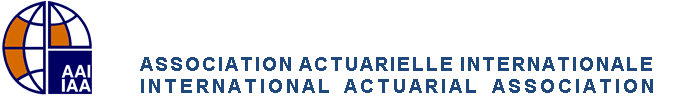 Proposed FinalInternational Standard of Actuarial Practice 1AGovernance of Models(ISAP 1A)Developed by the ISAP 1A Task Force of the Actuarial Standards Committee18 August 2016TABLE OF CONTENTSPreface	iiSection 1.  General	11.1.	Purpose	11.2.	Scope	11.3.	Relationship to ISAP 1	11.4.	Defined Terms	11.5.	Effective Date	1Section 2.  Appropriate Practices	22.1.	Overview	22.2.	Selecting an Existing Model	22.3.	Modifying an Existing Model	22.4.	Developing a New Model	22.5.	Using a Model	3Section 3.  Communication	43.1.	Disclosures	4Preface This International Standard of Actuarial Practice (ISAP) is a model for actuarial standard-setting bodies to consider.The International Actuarial Association (IAA) encourages relevant actuarial standard-setting bodies to maintain a standard or set of standards that is substantially consistent with this ISAP to the extent that the content of this ISAP is appropriate for actuaries in their jurisdiction. This can be achieved in many ways, including:Adopting this ISAP as a standard with only the modifications in the Drafting Notes;Customizing this ISAP by revising the text of the ISAP to the extent deemed appropriate by the standard-setting body while ensuring that the resulting standard or set of standards is substantially consistent with this ISAP;Endorsing this ISAP by declaring that this ISAP is appropriate for use in certain clearly defined circumstances;Modifying existing standards to obtain substantial consistency with this ISAP; orConfirming that existing standards are already substantially consistent with this ISAP.A standard or set of standards that is promulgated by a standard-setting body is considered to be substantially consistent with this ISAP if:There are no material gaps in the standard(s) in respect of the principles set out in this ISAP; andThe standard or set of standards does not contradict this ISAP.If an actuarial standard-setting body wishes to adopt or endorse this ISAP, it is essential to ensure that existing standards are substantially consistent with ISAP 1 as this ISAP relies upon ISAP 1 in many respects. Likewise, any customization of this ISAP, or modification of existing standards to obtain substantial consistency with this ISAP, should recognize the important fact that this ISAP relies upon ISAP 1 in many respects.If this ISAP is translated for the purposes of adoption, the adopting body should select three verbs that embody the concepts of “must”, “should”, and “may”, as described in paragraph 1.6. Language of ISAP 1, even if such verbs are not the literal translation of “must”, “should”, and “may”.This ISAP was adopted by the IAA Council in [month year].[Drafting Notes: when an actuarial standard-setting organization adopts this standard it should:Replace “ISAP” throughout the document with the local standard name, if applicable;Modify references to ISAP 1 in paragraph 1.3. to point to the local standard(s) that are substantially consistent with ISAP 1, rather than referring to ISAP 1 directly, if appropriate;Choose the appropriate phrase and date in paragraph 1.5.;Review this standard for, and resolve, any conflicts with the local law and code of professional conduct; andDelete this preface (including these drafting notes) and the footnote associated with paragraph 1.5.]GeneralPurpose	 – This ISAP provides guidance to actuaries when performing actuarial services involving models, to give intended users confidence that:Actuarial services are carried out professionally and with due care;The results are relevant to their needs, are presented clearly and understandably, and are complete; andThe assumptions and methodology (including, but not limited to, models and modelling techniques) used are disclosed appropriately.Scope 	 – This ISAP provides guidance on appropriate model governance to manage the risks inherent in developing or using .Relationship to ISAP 1	 –  ISAP 1compliance with this ISAP. References in ISAP 1 to “this ISAP” should be interpreted as applying equally to this ISAP 1A, where appropriate.Defined Terms	 – This ISAP uses various terms whose specific meanings are defined in the Glossary. These terms are highlighted in the text with a dashed underscore and in blue, which is a hyperlink to the definition (e.g., actuary).Effective Date	 – This ISAP is effective for {actuarial services performed/actuarial services commenced/actuarial services performed relevant to an event} on or after [Date].Appropriate PracticesOverview – 	Model governance is important for all models, from simple spreadsheets to complex simulations. The level of governance should be proportionate to the risks associated with inappropriate processes used in modelling. Selecting an Existing Model	 actuary  an existing model (whether developed in-house or by a third party) should:Understand the conditions under which the model to be used, including any limitation of the model.Be satisfied that there is adequate documentation of the modelconstruction including scope, purpose, methodology, statistical quality, calibration.Modifying an Existing Model	 actuary modifies an existing modelshould:Document any material impact of the changes on the model’s scope, purpose, statistical quality, calibration,  for purpose.Be satisfied that an change control process is in place for the model. A change control process unauthorized changes to the model, documents any changes made, and allows any changes to be .a New Model 	 actuary develops a new model should:Document the model construction,including scope, purpose, methodology, statistical quality, calibration, and fitness for intended purposeUsing a Model 	The actuary should:.Be satisfied that the conditions to use the model are met.Be satisfied that there are appropriate controls on inputs and outputs of the model.Understand and, if appropriate, explain material differences between different runs of the model, be satisfied that there is an adequate control process for production runs that a sufficient number of runs of the model are made, and understand the material differences between different runs of the model.ocumentinputs, assumptions, intended uses, and model output.Communicationhe actuary should any disclosures the actuary considers to be appropriate so that the intended users are able to understand